				cAnn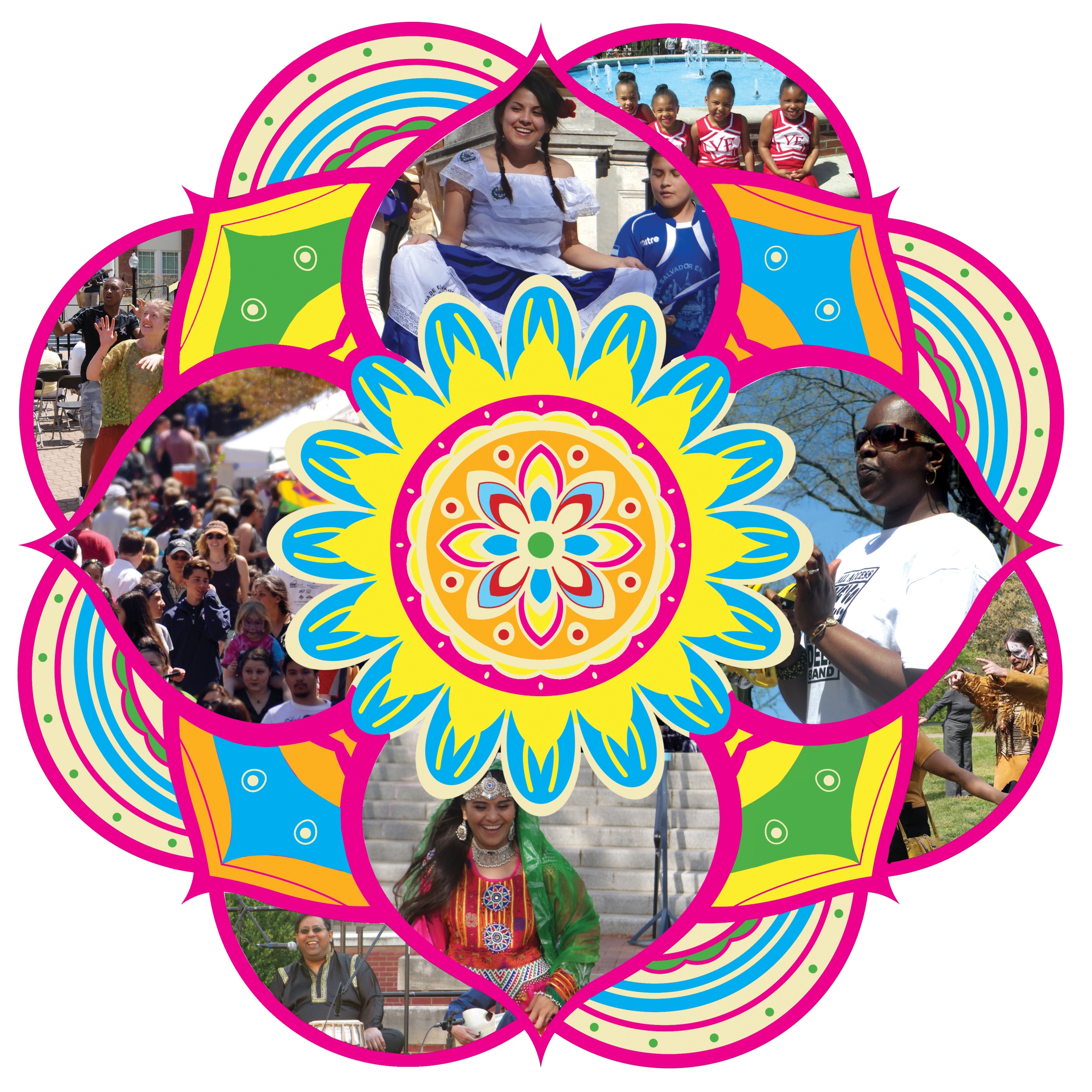 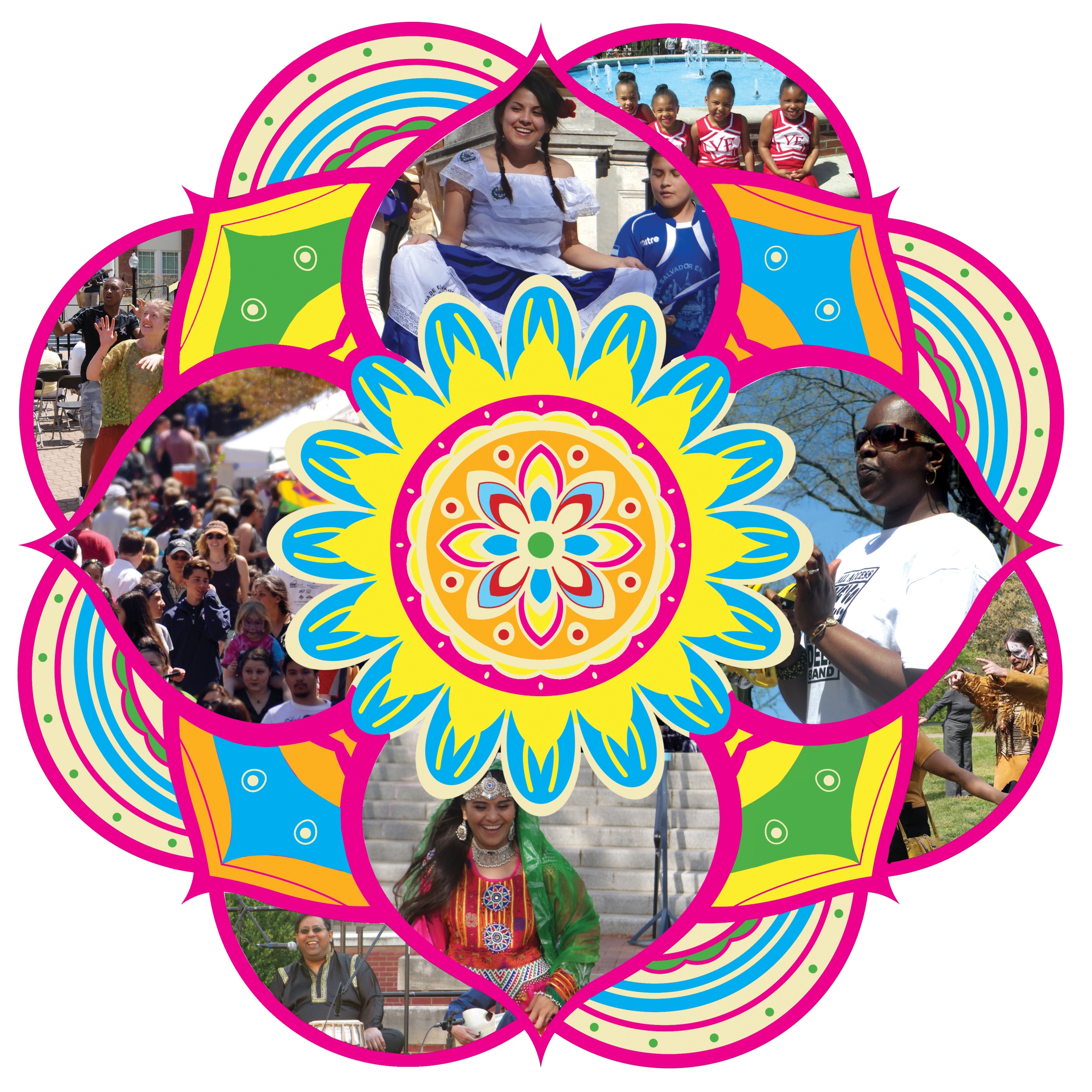 